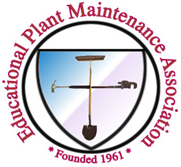 Educational Plant Maintenance Association51st Annual Custodial and Maintenance Conference2019 Draft AgendaWednesday, June 26, 20197:15am – 8:15am	Registration and Refreshments8:15am – 8:45am	Welcome to Conference from EPMA and DOE and introduction of Vendors	9:00am – 10:00am	Keynote Motivational Speaker: Maine Astronaut, NASA10:00am – 11:00am	Morning Break and Vendor Time11:00am – 11:50am	(C)	Bathroom/Classroom Hands on Cleaning - Clean-O-Rama			(M) 	Repairing and Maintaining Door Hardware – 			(L)	All-Hazards Emergency Preparedness – MEMA Staff and County EMA Director				(E)	Oil Storage Tanks and Spills – Me. Department of Environmental Protection11:50am - 12:45pm	Lunch with Vendors12:45pm – 1:30pm	(C)	Blood Borne Pathogens/Hazardous Communication - Hillyard			(M)	Bleacher Safety and Maintenance - Hussey			(L)	Floor Covering Systems – Jill Albairs, Interface(E)	What’s New in Equipment and Grants - Efficiency Maine1:40pm – 2:25pm	Afternoon Break with Vendors2:35pm – 3:20pm	(C)	Custodial Equipment Maintenance – Travis Lawrence of Clean- O Rama			(M)	Strategies for Maintaining our Sports Fields - Sports Fields			(L)	Certification Roundtable –  Jim Reny (E)          Elevator and Tramway Program – John Burpee, Senior Inspector3:30pm	- 4:15pm	(C)	Controlling Infections, Viruses and Diseases in Schools - Hillyard			(M)	Hands on Strategies for Fields and Landscaping – Sports Fields			(L)	Future Impact of Energy Supplies on Schools – Charlie Agnew, Competitive Energy(E)	Boilers and Pressure Vessels Inspections – David Corey, Inspector4:20pm – 4:30pm	Day One Closing Remarks 5:30pm – 6:30pm	Social Time and Networking with Peers and Vendors6:30pm - 8:00pm 	Dinner with Pers and Vendors, Burleigh Oxton Award for Excellence and Entertainment Thursday, June 27, 20197:30am – 8:00am	Registration and Refreshments8:00am – 8:30am	Welcome from EPMA and recognize Vendors8:30am – 9:10am	General Session –9:20am – 10:05am	(C) 	Recognizing and Dealing with Drugs in Our Schools – Waterville Police Department			(M)/(L)	School Security and Safe Schools– Pat Hinckley. Maine DOE			(E)	Maine School IPM – Kathy Murray10:15am – 10:45am	Morning Break and Vendor Time10:55am – 11:40am	(C)	Working Safely in Schools - Maine Bureau of Labor Standards			(M)	HVAC General Preventative Maintenance -			(L)	Inspections and Preventative Maintenance for Roofs - Nate Doughty, G&E Roofing  			(E)	Maine School IPM – Kathy Murray11:50am – 12:35pm	(C)	School Indoor Air Quality – Steve Caulfield, Turner Building Science			(M)	Rural Water Licensing (TBD)			(L)	Business of School Safety – Ken Wertz and Paul Anastasia, MFAA			(E)	Maine School IPM – Kathy Murray12:35pm – 1:15pm	Lunch with Vendors1:15pm – 1:45pm 	Burleigh Oxton Award / Door Prizes / Closing Remarks4/5/2019